PROMEMORIA DA STAMPARE 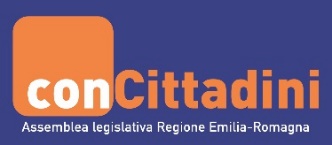 LE SCADENZE AMMINISTRATIVE DI CONCITTADINI 1) Entro venerdì 20 novembre 2020 – Scadenza iscrizioni all’edizione 2020-2021 di conCittadini La scheda di adesione (ALLEGATO A o B), predisposta su carta intestata, va debitamente compilata e inviata in formato PDF via e-mail, ESCLUSIVAMENTE alla PEC:  aldiritti@postacert.regione.emilia-romagna.it, indicando nell’oggetto “Progetto conCittadini 2020-2021”.NB: Nel caso la scheda di adesione non sia firmata digitalmente, allegare copia documento di riconoscimento.Il mancato ricevimento della scheda di adesione entro il termine stabilito comporta l’esclusione dal percorso conCittadini 2020-2021. Si prega di porre la massima attenzione all’effettivo invio all’indirizzo corretto della scheda di adesione nei tempi sopra indicati.2) A partire dall’avvio del progetto e per tutto il suo sviluppo: l’intervallo temporale tra novembre e aprile è dedicato al lavoro a scuola e sul territorio e allo scambio con l’Assemblea legislativa.Questa fase diviene quindi l’occasione per realizzare un appuntamento nel territorio, a scuola, in Assemblea oppure online e per implementare l’eventuale collaborazione con i propri partner internazionali.3) Entro mercoledì 10 marzo 2021 i soggetti iscritti a conCittadini, che avranno sviluppato un partenariato internazionale, dovranno inviare alla PEC: aldiritti@postacert.regione.emilia-romagna.it il modulo ALLEGATO C per avere la possibilità di partecipare alle procedure per il riconoscimento dell’ulteriore premio dedicato ai partenariati internazionali.4) Entro martedì 20 Aprile 2021 – Consegna del modulo della Relazione finale per accedere alla valutazione finalePredisporre su carta intestata la Relazione finale usando il modulo ALLEGATO D, debitamente compilata, ed inviarla in formato PDF via e-mail, ESCLUSIVAMENTE alla PEC: aldiritti@postacert.regione.emilia-romagna.it, indicando nell’oggetto “Progetto conCittadini 2020-2021”.NB: Nel caso il modulo della relazione finale non sia firmato digitalmente, allegare copia documento di riconoscimento.Il mancato ricevimento del modulo della relazione finale entro il termine stabilito comporta l’esclusione dalla valutazione finale per il premio economico. Si prega di porre la massima attenzione all’effettivo invio all’indirizzo corretto e nei tempi sopra indicati.Servizio Diritti dei cittadini – Area Cittadinanza attiva                                                                E-mail: ALCittadinanza@regione.emilia-romagna.it                                                             CONTATTIPEC: aldiritti@postacert.regione.emilia-romagna.itSito web: www.assemblea.emr.it/cittadinanza